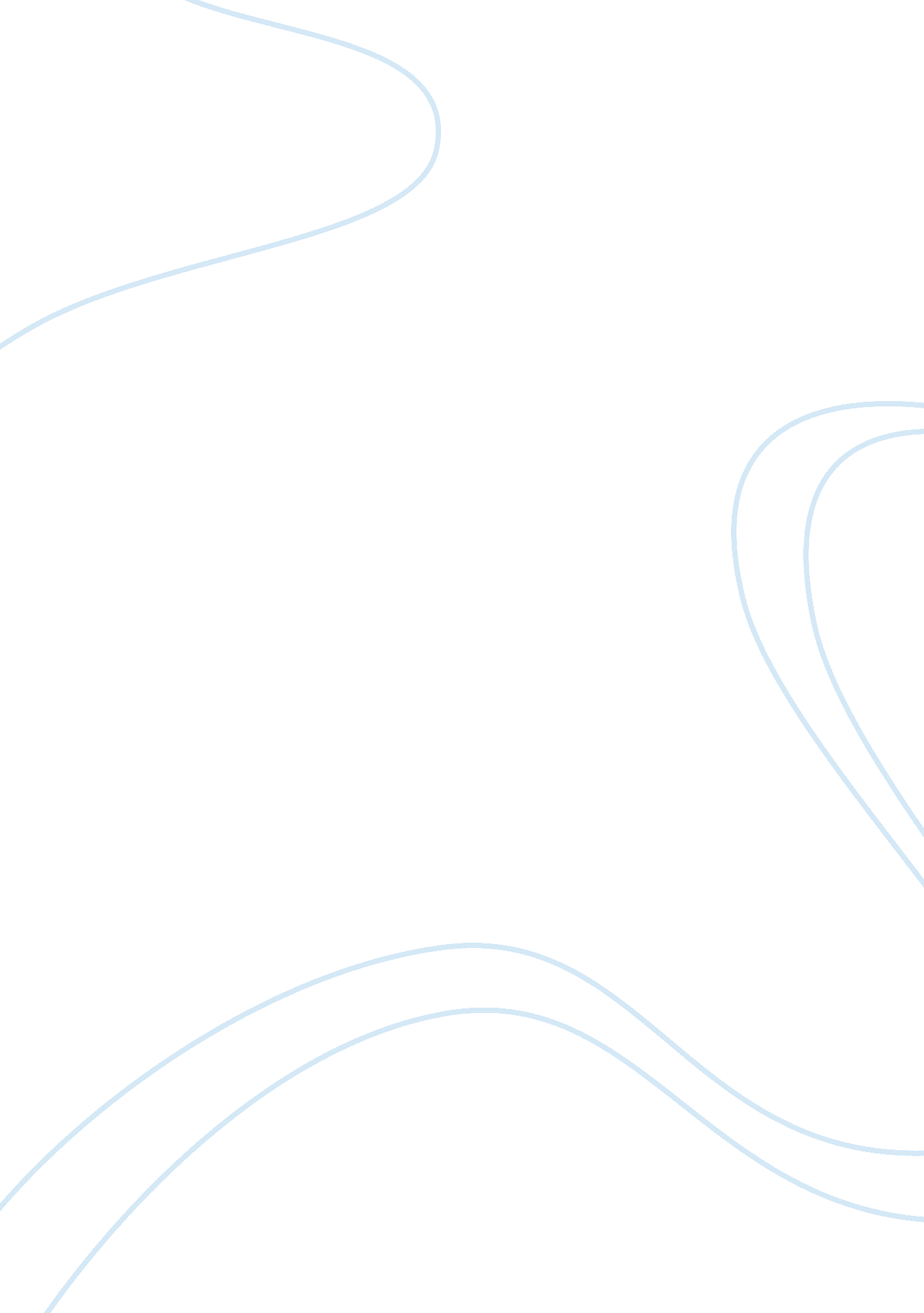 How to achieve world peace essay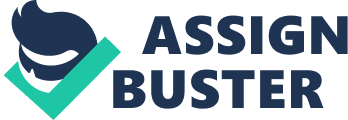 Atomic Bombs, Nuclear weapons, graft, and corruption, crimes thirst, blood Name it the world has it. Nations against Nations, State against church, government against the armed forces, military versus the fascists, innocent civilians in between. Is there still a way out? In an instant, our lives are threatened with uncertainty our children facing bleak future. Everything seems dark ahead, everything is vague. But still everybody gropes for soothing words to say. Everybody HOPES, but then hope we must not let this go out of our hands out of our differences not even our mistakes. But rather of our principles, so that we can finally resolve and come up. HOPEFULLY with a most taken for granted word, Peace. Yes, peace there is nothing so queer about this nothing so elusive. But only this is the most abused word its meaning drowned with the successive bang bang of guns. Our senses have become numb, our consciousness refusing to believe its existence we often regard peace with its negatively charged counterparts war, fiction, contention. Yet, we never progressed. Can we not even just for once secede from our mistakes. Learn from our past and come out spiritually uncoined? Let’s face it our principles are as rotten as our faith in God. We may not be aware of this but it is an established fact that more often than not our tendency is to seek refuge in worldly splendor. Unaware that we are only putting a limit to our chance of finding serenity. How many of those people out there have sold their principles one way or another, Just to be where they illogically think they belong? How many of them have preferred to get into demagoguery just to win power and get in towed to the most influential part of society? And how many of us have ever thought of peace as the most basal requirement for us to ever find happiness? There are not much rules to follow in achieving world peace, the fundamental step to this must come from every person who still believes that peace can exist and is willing to give it a chance. We can’t forever maudin over our pecadillos we have to be cruel to ourselves sometimes in order to be kind to the entire humanity. Next it must be considered that for so long as pride and prejudice exist peace shall never be within our reach. People will always try to have for themselves the best of everything power, influence, money and stepping the rights of others in the process. They will try to outdo one another and then come out as the “ morally sustained” heroes. We have indeed an animal instinct in us to disregard peace, deflate our principles and go on with the things that are arbitrary to our impulses. Yes everything is up to us everything must come from us and we are held responsible for whatever future that awaits us. It is time to wake up now. Man lifts man, man drags man down. Indeed man is a rational being but he ceases to be one, the moment casuistry steps in. We are living in a life wherein facts are much stranger than fiction but then we live in no dream land. We are given the gift of logic to think and reason out correctly but we are also given the prerogative to use this in such a way that it shall serve as a common purpose or a morally accepted ideology. Life is a game they say; these things are just the basic and elementary steps to the achievement of world peace. If we have failed ourselves God never will. Indeed the achievement of peace is just a matter of standardization of our morals and principles of our faith in ourselves and in him. Saint Aquinas once said “ Pax opus justitia” Peace is the product of justice. Is there still a way out? No one can ever tell, nobody can ever be sure but one thing is certain. Man will never know the essence of peace. Not unless he knows the real meaning of death. 